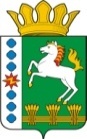 КОНТРОЛЬНО-СЧЕТНЫЙ ОРГАН ШАРЫПОВСКОГО РАЙОНАКрасноярского краяЗаключениена проект Решения Холмогорского сельского Совета депутатов «О внесении изменений и дополнений в решение сельского Совета депутатов от 17.12.2015  № 03-07 Р  «О бюджете поселения на 2016 год и плановый период 2017-2018 годов»01 марта 2016 год 								№ 21Настоящее экспертное заключение подготовлено Контрольно – счетным органом Шарыповского района на основании ст. 157 Бюджетного  кодекса Российской Федерации, ст. 9 Федерального закона от 07.02.2011 № 6-ФЗ «Об общих принципах организации и деятельности контрольно – счетных органов субъектов Российской Федерации и муниципальных образований», ст. 5 Решения Шарыповского районного Совета депутатов от 20.09.2012 № 31/289р «О внесении изменений и дополнений в Решение Шарыповского районного Совета депутатов от 21.06.2012 № 28/272р «О создании Контрольно – счетного органа Шарыповского района» (в ред. от 20.03.2014 № 46/536р, от 25.09.2014 № 51/573р, 26.02.2015 № 56/671р) и в соответствии со стандартом организации деятельности Контрольно – счетного органа Шарыповского района СОД 2 «Организация, проведение и оформление результатов финансово – экономической экспертизы проектов Решений Шарыповского районного Совета депутатов и нормативно – правовых актов по бюджетно – финансовым вопросам и вопросам использования муниципального имущества и проектов муниципальных программ» утвержденного приказом Контрольно – счетного органа Шарыповского района от 16.12.2013 № 29, Соглашения от 20.01.2015 «О передаче Контрольно-счетному органу Шарыповского района полномочий Контрольно-счетного органа Холмогорского  сельсовета по осуществлению внешнего муниципального финансового контроля».Представленный на экспертизу проект Решения Холмогорского сельского Совета депутатов «О внесении изменений и дополнений в решение  сельского Совета депутатов от 17.12.2015 № 03-07 Р «О бюджете поселения на 2016 год и плановый период 2017-2018 годов»» направлен в Контрольно – счетный орган Шарыповского района 26 февраля 2016 года, разработчиком данного проекта Решения является администрация Холмогорского сельсовета.Мероприятие проведено 29 февраля - 01 марта 2016 года.В ходе подготовки заключения  Контрольно – счетным органом Шарыповского района были проанализированы следующие материалы:- проект Решения Холмогорского сельского Совета депутатов «О внесении изменений и дополнений в решение сельского Совета депутатов от 17.12.2015 № 03-07 Р «О бюджете поселения на 2016 год и плановый период 2017-2018 годов»; - Решение Холмогорского сельского Совета депутатов от 17.12.2015 № 03-07 Р «О бюджете поселения на 2016 год и плановый период 2017-2018 годов». Согласно статье 5 Решения Холмогорского сельского Совета депутатов от 17.12.2015 № 03-07 Р «О бюджете поселения на 2016 год и плановый период 2017-2018 годов» администрация Холмогорского сельсовета вправе в ходе исполнения бюджета поселения вносить изменения в сводную бюджетную роспись бюджета поселения на 2016 год и плановый период 2017-2018 годов.При проведении экспертизы проекта Решения проведены:- оценка соответствия внесенного проекта Решения сведениям и документам, явившимся основанием его составления;- оценка соответствия текстовой части и структуры проекта Решения требованиям бюджетного законодательства Российской Федерации;- анализ предлагаемых изменений бюджетных ассигнований по доходам, расходам и источникам финансирования дефицита бюджета, оценка обоснованности таких изменений.В результате экспертизы проекта Решения и финансово – экономических обоснований предлагаемых к утверждению увеличений бюджетных ассигнований по расходам бюджета поселения, подтверждающих потребность выделения дополнительных ассигнований в указанных в проекте Решения суммах по средствам местного и краевого бюджетов установлено:Представленным проектом Решения предлагается изменить основные характеристики бюджета Холмогорского сельсовета Шарыповского района на 2016 год, внести изменения в текстовую часть и приложения к Решению о бюджете, изложив их в новой редакции в соответствии с представленным проектом Решения.Предлагаемые к утверждению изменения текстовой части Решения о бюджете соответствуют бюджетному законодательству и законодательно установленным полномочиям органов местного самоуправления.Предлагаемые в проекте Решения изменения основных характеристик бюджета Холмогорского сельсовета Шарыповского района представлены в таблице 1.Изменение основных характеристик бюджета Холмогорского сельсовета Шарыповского района на 2016 годТаблица 1(руб.)Согласно проекту Решения прогнозируемый общий объем доходов бюджета поселения увеличивается  в сумме 152 200,00 рублей (0,45%).Увеличение за счет безвозмездных поступлений в соответствии с краевыми законами, нормативными правовыми актами Правительства Красноярского края и Шарыповского района, соглашениями, заключенными с главными распорядителями средств, краевого бюджета, уведомлениями главных распорядителей средств, краевого и районного бюджетов увеличиваются в 2016 году в сумме 152 200,00 рублей, из них:- межбюджетные трансферты из районного бюджета увеличиваются в сумме 174 400,00 рубля (межбюджетные трансферты бюджетам поселений на решение неотложных вопросов в сфере ЖКХ);- межбюджетные трансферты из краевого бюджета уменьшились в сумме 22 200,00 рублей (субвенции бюджетам сельских поселений на осуществление первичного воинского учета на территориях, где отсутствуют военные комиссариаты).Общий объем расходов бюджета поселения проектом Решения предлагается увеличить на 1 047 200,00 руб. (3,07%).Анализ предлагаемых к утверждению и перераспределению показателей плановых значений  по расходам бюджета поселения в разрезе функциональной классификации расходов представлены в таблице 2.Изменения показателей плановых значений по расходам в разрезе функциональной классификации расходов бюджета на 2016 год Таблица 2										                  (руб.)По разделу 0113 «Другие общегосударственные вопросы» увеличение бюджетных ассигнований в сумме 60 000,00 руб. (319,15%) на изготовление технической документации объектов недвижимости, постановка их на кадастровый учет, в том числе автодорог общего пользования местного значения (постановка земельных участков на кадастровый учет (формирование земельных участков под очистные  сооружения в с.Холмогорское, кладбище с.Береш, КНС-4 ул. Кадатская 23-а, здание клуба в д.Линево)).По разделу 0203 «Осуществление первичного воинского учета на территориях, где отсутствуют военные комиссариаты» уменьшение бюджетных ассигнований за счет средств краевого бюджета в сумме 22 200,00 руб. (7,83%).По разделу 0406 «Водное хозяйство» увеличение бюджетных ассигнований в сумме 48 000,00 руб. (100,00%) по мероприятиям в области использования, охраны водных объектов и гидротехнических сооружений (страхование Глядинских прудов).По разделу 0502 «Коммунальное хозяйство» увеличение бюджетных ассигнований в сумме 861 400,00 руб. (100,00%), в том числе:- межбюджетных трансфертов бюджетам поселений на решение неотложных вопросов в сфере ЖКХ в сумме 174 400,00 руб.;- увеличение на Возмещение выпадающих доходов организациям жилищно-коммунального комплекса в сумме 230 000,00 руб.; 	- на замену глубинного насоса на водопроводной башне в с.Темра в сумме 117 237,00 руб.;	- на ремонт сетей водоснабжения в с.Темра, ул.Калинина в сумме 30 454,00 руб.;	- на капитальный ремонт сетей канализации в с.Холмогорское в сумме 167 644,00 руб.;- на капитальный ремонт сетей холодного водоснабжения в с.Холмогорское ул. Центральная, от ПГ- 6 до ПГ-20 в сумме 71 151,00 руб.;- на капитальный ремонт сетей холодного водоснабжения в с.Холмогорское ул. Центральная, от ПГ- 20 до ПГ-22 в сумме 70 514,00 руб.По разделу 0801 «Культура, кинематография» увеличение бюджетных ассигнований в сумме 100 000,00 руб. (0,86%) на предоставление субсидии МБУК «Холмогорская ЦКС» на приобретение костюмов для музыкального коллектива «Митрофановна».Дефицит бюджета поселения увеличился в сумме 895 000,00 рублей (100,00%).Источники финансирования дефицита районного бюджета увеличились  в сумме 895 000,00 рублей (100,00%).Ограничения, установленные Бюджетным кодексом РФ к отдельным видам расходов, источников финансирования дефицита бюджета в проекте Решения соблюдены.Расходы бюджета поселения сформирован из программных расходов в сумме 33 835 300,00 руб. или 96,30% от общего объема расходов бюджета поселения.Анализ изменения муниципальных программ Холмогорского сельсовета на 2016 годТаблица № 3(руб.)Увеличение финансового обеспечения муниципальных программ Холмогорского сельсовета составило в сумме 360 200,00 руб. (1,08%).7. Предлагаемые в проекте Решения изменения основных характеристик бюджета Холмогорского сельсовета Шарыповского района представлены в таблице 4.Изменение основных характеристик бюджета Холмогорского сельсовета Шарыповского района на 2017 годТаблица 4(руб.)Согласно проекту Решения прогнозируемый общий объем доходов и расходам бюджета поселения на 2017 год уменьшаются в сумме 5 700,00 руб. (0,02%).Уменьшение происходит за счет безвозмездных поступлений по межбюджетным трансфертам из краевого бюджета по субвенции бюджетам сельских поселений на осуществление первичного воинского учета на территориях, где отсутствуют военные комиссариаты.При проверке правильности планирования и составления проекта Решения  нарушений не установлено.На основании выше изложенного Контрольно – счетный орган Шарыповского района предлагает Холмогорскому сельскому Совету депутатов принять проект Решения Холмогорского сельского Совета депутатов «О внесении изменений и дополнений в решение сельского Совета депутатов от 17.12.2015 № 03-07 Р «О бюджете поселения на 2016 год и плановый период 2017-2018 годов». ПредседательКонтрольно – счетный орган						Г.В. СавчукАудиторКонтрольно – счетного органа					И.В. Шмидтнаименование показателяосновные характеристики бюджета на 2016 годосновные характеристики бюджета на 2016 годосновные характеристики бюджета на 2016 годосновные характеристики бюджета на 2016 годнаименование показателядействующее Решение о бюджетеРешение о бюджете с учетом предлагаемых измененийизменение% измененияпрогнозируемый общий объем доходов бюджета поселения34 088 400,0034 240 600,00152 200,00100,45общий объем расходов бюджета поселения34 088 400,0035 135 600,001 047 200,00103,07дефицит бюджета поселения0,00895 000,00895 000,00100,00 источники финансирования дефицита бюджета поселения0,00895 000,00895 000,00100,00Наименование показателя бюджетной классификацииРаздел-подразделпредыдущая редакцияпредлагаемая редакцияотклонение % отклоненияОбщегосударственные вопросы01004 482 900,004 542 900,0060 000,00101,34функционирование высшего должностного лица субъекта РФ и муниципального образования0102584 300,00584 300,000,00100,00функционирование Правительства РФ, высших исполнительных органов государственной власти субъектов РФ, местных администраций01043 850 800,003 850 800,000,00100,00Резервные фонды011129 000,0029 000,000,00100,00Другие общегосударственные вопросы011318 800,0078 800,0060 000,00419,15Национальная оборона0200283 500,00261 300,00-22 200,0092,17Осуществление первичного воинского учета на территориях, где отсутствуют военные комиссариаты0203283 500,00261 300,00-22 200,0092,17национальная безопасность и правоохранительная деятельность0300201 000,00201 000,000,00100,00защита населения и территории о чрезвычайных ситуациях природного и техногенного характера, гражданская оборона0309200 000,00200 000,000,00100,00обеспечение пожарной безопасности03101 000,001 000,000,00100,00национальная экономика0400773 500,00821 500,0048 000,00106,21водное хозяйство04060,0048 000,0048 000,00100,00дорожное хозяйство (дорожные фонды)0409773 500,00773 500,000,00100,00Жилищно-коммунальное хозяйство05001 561 100,002 422 500,00861 400,00155,18Коммунальное хозяйство05020,00861 400,00861 400,00100,00Благоустройство05031 561 100,001 561 100,000,00100,00культура, кинематография и средства массовой информации080011 597 200,0011 697 200,00100 000,00100,86культура080111 597 200,0011 697 200,00100 000,00100,86межбюджетные трансферты общего характера бюджетам РФ и муниципальных образований140015 189 200,0015 189 200,000,00100,00прочие межбюджетные трансферты общего характера140315 189 200,0015 189 200,000,00100,00ВСЕГО34 088 400,0035 135 600,001 047 200,00103,07наименованиекод ведомствапредыдущая редакцияпредлагаемая редакцияотклонение% отклоненияМуниципальная программа "Муниципальное управление"19 342 300,0019 428 100,0085 800,00100,44подпрограмма "Обеспечение реализации муниципальной программы"01043 850 800,003 850 800,000,00100,00подпрограмма "Управление муниципальным имуществом и земельными ресурсами"01134 500,0064 500,0060 000,001433,33подпрограмма "Обеспечение реализации муниципальной программы"011314 300,0014 300,000,00100,00подпрограмма "Обеспечение реализации муниципальной программы"0203283 500,00261 300,00-22 200,0092,17подпрограмма "Управление муниципальным имуществом и земельными ресурсами"04060,0048 000,0048 000,00100,00подпрограмма "Управление муниципальными финансами"040315 189 200,0015 189 200,000,00100,00муниципальная программа "Защита населения от чрезвычайных ситуаций природного и техногенного характера и обеспечение пожарной безопасности"201 000,00201 000,000,00100,00подпрограмма  "Обеспечение пожарной безопасности населенных пунктов"0309200 000,00200 000,000,00100,00подпрограмма  "Обеспечение пожарной безопасности населенных пунктов"03101 000,001 000,000,00100,00муниципальная программа "Обеспечение транспортной доступности и коммунальными услугами граждан"2 334 600,002 509 000,00174 400,00107,47подпрограмма "Проведение мероприятий, направленных на сохранение и улучшение транспортно - эксплуатационного состояния улично - дорожной сетей сельского поселения"0409773 500,00773 500,000,00100,00подпрограмма "Модернизация, реконструкция и капитальный ремонт объектов коммунальной инфраструктуры, жилья и благоустройства территории"05020,00174 400,00174 400,00100,00подпрограмма "Модернизация, реконструкция и капитальный ремонт объектов коммунальной инфраструктуры, жилья и благоустройства территории"05031 502 000,001 502 000,000,00100,00подпрограмма "Обращение с твердыми бытовыми, промышленными и биологическими отходами на территории поселения"050359 100,0059 100,000,00100,00муниципальная программа "Развитие культуры"080111 597 200,0011 697 200,00100 000,00100,86итого программные расходы33 475 100,0033 835 300,00360 200,00101,08наименование показателяосновные характеристики бюджета на 2017 годосновные характеристики бюджета на 2017 годосновные характеристики бюджета на 2017 годосновные характеристики бюджета на 2017 годнаименование показателядействующее Решение о бюджетеРешение о бюджете с учетом предлагаемых измененийизменение% измененияпрогнозируемый общий объем доходов бюджета поселения35 813 400,0035 807 700,00- 5 700,0099,98общий объем расходов бюджета поселения35 813 400,0035 807 700,00- 5 700,0099,98